Безопасность детей в период каникулБытовой травматизм – самый распространенный, и причина его в большинстве случаев – невнимательность родителей, которые не только оставляют ребенка без присмотра, но и оставляют в доступных местах опасные для ребенка предметы, не закрывают окна и т.п. Оставляя ребенка одного дома, нужно учить его самостоятельно определять степень опасности. Расскажите детям, что спичками и утюгом можно обжечься, ножом – порезаться, а кипятком – ошпариться.Из всевозможных травм улично-транспортная одна из самых опасных. Ребенок должен знать и соблюдать правила дорожного движения. Во избежание несчастных случаев детей нужно учить ходить по тротуарам лицом к автомобильному движению. Старших детей необходимо научить присматривать за младшими. При перевозке ребенка в автомобиле, необходимо использовать специальное кресло и ремни безопасности, ребенка надо посадить сзади и справа.Позаботьтесь о том, чтобы ребёнок был заметен на дороге в тёмное время суток. Чтобы сделать ребёнка заметным на дороге, необходимо использовать светоотражающие элементы на одежде. Для этих целей подходят светоотражающие элементы: стикеры, фликеры-подсветки, фликеры-браслеты. Наиболее заметными являются фликеры белого или лимонно-жёлтого сета. Чтобы ребёнок был заметен даже издалека, рекомендуется размещать светоотражающие элементы на верхней одежде со всех сторон, в том числе на рукавах.Дети могут получить серьезные повреждения, воткнув пальцы или какие-либо предметы в электрические розетки. Их необходимо закрывать, чтобы предотвратить поражение электрическим током. Электрические провода должны быть недоступны детям - обнаженные провода представляют для них особую опасность.Кроме того, ребенок должен знать и основные правила пожарной безопасности. О том, что нельзя играть со спичками и зажигалками, нельзя оставлять без присмотра электроприборы и т.д.Нельзя забывать и о безопасности на воде. Уважаемые родители, не отпускайте детей к водоёмам без сопровождения взрослых. Также очень важно для взрослых самим правильно вести себя во всех ситуациях, демонстрируя детям безопасный образ жизни. Обязательно расскажите ребенку о телефонах экстренных служб, позвонив по которым ребенок, попавший в сложную ситуацию, будет сориентирован специалистом службы спасения о дальнейших правильных действиях. Такой список телефонов должен лежать в доме на видном месте. А еще лучше выучить наизусть телефоны – служба спасения - «01», «101», а с сотового телефона существует единый для всех абонентов сотовой связи номер - «112».Полезную информацию в понятной и адаптированной для ребенка и подростка форме Вы можете получить на сайте Межведомственный портал детской безопасности http://spas-extreme.ru.Также видеоролики и памятки пожарной безопасности можно скачать по ссылке: https://www.mchs.gov.ru/dop/info/individual/Bitovie_CHS/item/8143652 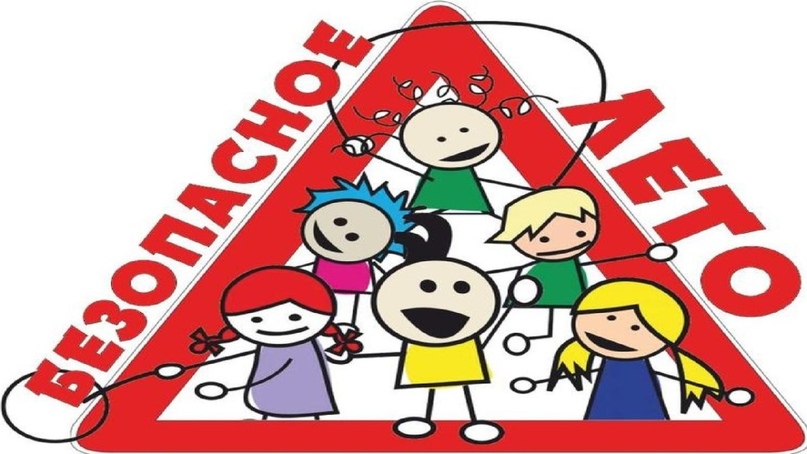 